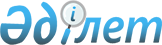 О внесении изменений и дополнений в решение Алгинского районного маслихата от 25 декабря 2019 года № 323 "Об утверждении Алгинского районного бюджета на 2020-2022 годы"Решение Алгинского районного маслихата Актюбинской области от 24 апреля 2020 года № 373. Зарегистрировано Департаментом юстиции Актюбинской области 5 мая 2020 года № 7079
      В соответствии с пунктом 2 статьи 9 и статьями 106, 109 Бюджетного кодекса Республики Казахстан от 4 декабря 2008 года, статьей 6 Закона Республики Казахстан от 23 января 2001 года "О местном государственном управлении и самоуправлении в Республике Казахстан" Алгинский районный маслихат РЕШИЛ:
      1. Внести в решение Алгинского районного маслихата от 25 декабря 2019 года № 323 "Об утверждении Алгинского районного бюджета на 2020-2022 годы" (зарегистрированное в реестре государственной регистрации нормативных правовых актов № 6634, опубликованное 31 декабря 2019 года в эталонном контрольном банке нормативных правовых актов Республики Казахстан в электронном виде) следующие изменения и дополнения:
      в пункте 1
      в подпункте 1)
      доходы – цифры "12 004 981,8" заменить цифрами "11 803 839,8";
      в том числе:
      налоговые поступления – цифры "846 616" заменить цифрами "830 110";
      неналоговые поступления – цифры "31 433" заменить цифрами "41 433";
      поступления трансфертов – цифры "11 098 245,8" заменить цифрами "10 903 609,8";
      в подпункте 2)
      затраты - цифры "12 085 683,8" заменить цифрами "12 806 776,1";
      в подпункте 3) 
      чистое бюджетное кредитование - цифры "93 717" заменить цифрами "526 188,6";
      в том числе:
      бюджетные кредиты - цифры "119 295" заменить цифрами "551 766,6";
      в подпункте 5)
      дефицит (профицит) бюджета цифры "-182 419" заменить цифрами "-1 537 124,9";
      в подпункте 6)
      финансирование дефицита (использование профицита) бюджета - цифры "182 419" заменить цифрами "1 537 124,9";
      пункт 3 изложить в новой редакции:
      "3. Принять к сведению и руководству, что с 1 января 2020 года установлено:
      1) минимальный размер заработной платы – 42 500 теңге;
      2) месячный расчетный показатель для исчисления пособий и иных социальных выплат, а также для применения штрафных санкций, налогов и других платежей в соответствии с законодательством Республики Казахстан – 2 651 тенге;
      3) величина прожиточного минимума для исчисления размеров базовых социальных выплат – 31 183 тенге;
      с 1 апреля 2020 года:
      1) месячный расчетный показатель для исчисления пособий и иных социальных выплат, а также применения штрафных санкций, налогов и других платежей в соответствии с законодательством Республики Казахстан – 2 778 тенге;
      2) величину прожиточного минимума для исчисления размеров базовых социальных выплат – 32 668 тенге.";
      дополнить пунктом 4-1 следующего содержания:
      "4-1. Учесть в районном бюджете на 2020 год целевые текущие трансферты в областной бюджет в следующих размерах:
      40 611,2 тысяч тенге на компенсацию потерь в связи с изменением функций по ветеринарии;
      117 579 тысяч тенге в связи с введением чрезвычайного положения"; 
      в пункте 6
      в абзаце втором - цифры "143 434" заменить цифрами "218 546";
      в абзаце шестом - цифры "50 587" заменить цифрами "169 674";
      в абзаце десятом - цифры "1 458 905" заменить цифрами "1 055 604";
      и дополнить абзацем следующего содержания:
      "6 506 тысяч тенге на компенсацию потерь в связи со снижением налоговой нагрузки для субъектов малого и среднего бизнеса";
      в пункте 7 
      в абзаце третьем - цифры "768 002" заменить цифрами "648 002";
      в абзаце четвертом - цифры "119 957" заменить цифрами "399 183";
      в пункте 8
      в абзаце пятом - цифры "22 456" заменить цифрами "15 856";
      в абзаце восьмом - цифры "181 220" заменить цифрами "71 751";
      абзац девятнадцатый исключить;
      в абзаце двадцать втором - цифры "47 850" заменить цифрами "16 502";
      и дополнить абзацами следующего содержания:
      "20 800 тысяч тенге на организацию дистанционного обучения для детей социально-уязвимых слоев населения";
      "50 560 тысяч тенге на обеспечение продуктово-бытовым набором отдельных категорий населения на период чрезвычайного положения".
      Дополнить пунктом 9-1 следующего содержания:
      "9-1. Учесть в районном бюджете на 2020 год займы для финансирования мер в рамках Дорожной карты занятости в сумме 1 354 705,9 тысяч тенге".
      2. Приложение 1 указанного решения изложить в новой редакции согласно приложения к настоящему решению.
      3. Государственному учреждению "Аппарат Алгинского районного маслихата" в установленном законодательством порядке обеспечить:
      1) государственную регистрацию настоящего решения в Департаменте юстиции Актюбинской области;
      2) размещение настоящего решения на интернет-ресурсе Алгинского районного маслихата, после его официального опубликования.
      4. Настоящее решение вводится в действие с 1 января 2020 года. Алгинский районный бюджет на 2020 год
					© 2012. РГП на ПХВ «Институт законодательства и правовой информации Республики Казахстан» Министерства юстиции Республики Казахстан
				
      Председатель сессии Алгинского 
районного маслихата 

Г. Джармухамбетова

      Секретарь Алгинского 
районного маслихата 

Б. Жумабаев
Приложение к решению Алгинского районного маслихата от 24 апреля 2020 года № 373Приложение № 1 к решению Алгинского районного маслихата от 25 декабря 2019 года № 323
Категория
Категория
Категория
Категория
Сумма 
(тысяч тенге)
Класс
Класс
Класс
Сумма 
(тысяч тенге)
Под класс
Под класс
Сумма 
(тысяч тенге)
Наименование
Сумма 
(тысяч тенге)
1
2
3
4
5
I. Доходы
11803839,8
1
Налоговые поступления
830110
01
Подоходный налог
342170
1
Корпоративный подоходный налог
102400
2
Индивидуальный подоходный налог
239770
03
Социальный налог
254043
1
Социальный налог
254043
04
Налоги на собственность
178102
1
Налоги на имущество
177500
5
Единый земельный налог
602
05
Внутренние налоги на товары, работы и услуги
46398
2
Акцизы
2247
3
Поступления за использование природных и других ресурсов
25000
4
Сборы за ведение предпринимательской и профессиональной деятельности
19151
08
Обязательные платежи, взимаемые за совершение юридически значимых действий и (или) выдачу документов уполномоченными на то государственными органами или должностными лицами
9397
1
Государственная пошлина
9397
2
Неналоговые поступления
41433
01
Доходы от государственной собственности
4357
5
Доходы от аренды имущества, находящегося в государственной собственности сельского округа
4210
7
Вознаграждения по кредитам, выданным из государственного бюджета
147
04
Штрафы, пени, санкции, взыскания, налагаемые государственными учреждениями, финансируемыми из государственного бюджета, а также содержащимися и финансируемыми из бюджета (сметы расходов) Национального Банка Республики Казахстан 
5378
1
Штрафы, пени, санкции, взыскания, налагаемые государственными учреждениями, финансируемыми из государственного бюджета, а также содержащимися и финансируемыми из бюджета (сметы расходов) Национального Банка Республики Казахстан, за исключением поступлений от организаций нефтяного сектора и в Фонд компенсации потерпевшим
5378
06
Прочие неналоговые поступления
31698
1
Прочие неналоговые поступления
31698
3
Поступления от продажи основного капитала
28687
01
Продажа государственного имущества, закрепленного за государственными учреждениями
1095
1
Продажа государственного имущества, закрепленного за государственными учреждениями
1095
03
Продажа земли и нематериальных активов
27592
1
Продажа земли
21168
2
Продажа нематериальных активов
6424
4
Поступления трансфертов
10903609,8
01
Трансферты из нижестоящих органов государственного управления
1289,8
3
Трансферты из бюджетов городов районного значения, сел, поселков, сельских округов
1289,8
02
Трансферты из вышестоящих органов государственного управления
10902320
2
Трансферты из областного бюджета
10902320
Функциональная группа
Функциональная группа
Функциональная группа
Функциональная группа
Функциональная группа
сумма 
(тысяч тенге)
Функциональная подгруппа
Функциональная подгруппа
Функциональная подгруппа
Функциональная подгруппа
сумма 
(тысяч тенге)
Администратор бюджетных программ
Администратор бюджетных программ
Администратор бюджетных программ
сумма 
(тысяч тенге)
Программа
Программа
сумма 
(тысяч тенге)
Наименование
сумма 
(тысяч тенге)
1
2
3
4
5
6
II. Затраты
12806776,1
01
Государственные услуги общего характера
538343
1
Представительные, исполнительные и другие органы, выполняющие общие функции государственного управления
135440
112
Аппарат маслихата района (города областного значения)
19694
001
Услуги по обеспечению деятельности маслихата района (города областного значения)
19074
003
Капитальные расходы государственного органа
620
122
Аппарат акима района (города областного значения)
115746
001
Услуги по обеспечению деятельности акима района (города областного значения)
109110
003
Капитальные расходы государственного органа
3966
113
Целевые текущие трансферты нижестоящим бюджетам
2670
2
Финансовая деятельность
63096
452
Отдел финансов района (города областного значения)
63096
001
Услуги по реализации государственной политики в области исполнения бюджета и управления коммунальной собственностью района (города областного значения)
60696
003
Проведение оценки имущества в целях налогообложения
1600
010
Приватизация, управление коммунальным имуществом, постприватизационная деятельность и регулирование споров, связанных с этим
550
018
Капитальные расходы государственного органа
250
5
Планирование и статистическая деятельность
16977
453
Отдел экономики и бюджетного планирования района (города областного значения)
16977
001
Услуги по реализации государственной политики в области формирования и развития экономической политики, системы государственного планирования 
16677
004
Капитальные расходы государственного органа
300
9
Прочие государственные услуги общего характера
322830
458
Отдел жилищно-коммунального хозяйства, пассажирского транспорта и автомобильных дорог района (города областного значения)
319696
001
Услуги по реализации государственной политики на местном уровне в области жилищно-коммунального хозяйства, пассажирского транспорта и автомобильных дорог
14200
013
Капитальные расходы государственного органа
250
113
Целевые текущие трансферты нижестоящим бюджетам
305246
466
Отдел архитектуры, градостроительства и строительства района (города областного значения)
3134
040
Развитие объектов государственных органов
3134
02
Оборона
49600
1
Военные нужды
5517
122
Аппарат акима района (города областного значения)
5517
005
Мероприятия в рамках исполнения всеобщей воинской обязанности
5517
2
Организация работы по чрезвычайным ситуациям
44083
122
Аппарат акима района (города областного значения)
44083
006
Предупреждение и ликвидация чрезвычайных ситуаций масштаба района (города областного значения)
19810
007
Мероприятия по профилактике и тушению степных пожаров районного (городского) масштаба, а также пожаров в населенных пунктах, в которых не созданы органы государственной противопожарной службы
24273
04
Образование
6599108
1
Дошкольное воспитание и обучение
165025
464
Отдел образования района (города областного значения)
165025
040
Реализация государственного образовательного заказа в дошкольных организациях образования
165025
2
Начальное, основное среднее и общее среднее образование
6071219
464
Отдел образования района (города областного значения)
5916788
003
Общеобразовательное обучение
5747209
006
Дополнительное образование для детей 
169579
465
Отдел физической культуры и спорта района (города областного значения)
90275
017
Дополнительное образование для детей и юношества по спорту
90275
466
Отдел архитектуры, градостроительства и строительства района (города областного значения)
64156
021
Строительство и реконструкция объектов начального, основного среднего и общего среднего образования
64156
9
Прочие услуги в области образования
362864
464
Отдел образования района (города областного значения)
362864
001
Услуги по реализации государственной политики на местном уровне в области образования
21773
004
Информатизация системы образования в государственных учреждениях образования района (города областного значения)
66208
005
Приобретение и доставка учебников, учебно-методических комплексов для государственных учреждений образования района (города областного значения)
64407
007
Проведение школьных олимпиад, внешкольных мероприятий и конкурсов районного (городского) масштаба
290
012
Капитальные расходы государственного органа
500
015
Ежемесячные выплаты денежных средств опекунам (попечителям) на содержание ребенка-сироты (детей-сирот), и ребенка (детей), оставшегося без попечения родителей
11134
022
Выплата единовременных денежных средств казахстанским гражданам, усыновившим (удочерившим) ребенка (детей)-сироту и ребенка (детей), оставшегося без попечения родителей
1491
067
Капитальные расходы подведомственных государственных учреждений и организаций
24284
113
Целевые текущие трансферты нижестоящим бюджетам
172777
06
Социальная помощь и социальное обеспечение
909628
1
Социальное обеспечение
333545
451
Отдел занятости и социальных программ района (города областного значения)
328546
005
Государственная адресная социальная помощь
328546
464
Отдел образования района (города областного значения)
4999
030
Содержание ребенка (детей), переданного патронатным воспитателям
4999
2
Социальная помощь
544967
451
Отдел занятости и социальных программ района (города областного значения)
544967
002
Программа занятости
261697
004
Оказание социальной помощи на приобретение топлива специалистам здравоохранения, образования, социального обеспечения, культуры, спорта и ветеринарии в сельской местности в соответствии с законодательством Республики Казахстан
8106
006
Оказание жилищной помощи
2703
007
Социальная помощь отдельным категориям нуждающихся граждан по решениям местных представительных органов
161206
014
Оказание социальной помощи нуждающимся гражданам на дому
28683
017
Обеспечение нуждающихся инвалидов обязательными гигиеническими средствами и предоставление услуг специалистами жестового языка, индивидуальными помощниками в соответствии с индивидуальной программой реабилитации инвалида
49930
023
Обеспечение деятельности центров занятости населения
32642
9
Прочие услуги в области социальной помощи и социального обеспечения
31116
451
Отдел занятости и социальных программ района (города областного значения)
31116
001
Услуги по реализации государственной политики на местном уровне в области обеспечения занятости и реализации социальных программ для населения
19021
011
Оплата услуг по зачислению, выплате и доставке пособий и других социальных выплат
8000
021
Капитальные расходы государственного органа
73
054
Размещение государственного социального заказа в неправительственных организациях
4022
07
Жилищно-коммунальное хозяйство
2182339,7
1
Жилищное хозяйство
1486803
458
Отдел жилищно-коммунального хозяйства, пассажирского транспорта и автомобильных дорог района (города областного значения)
2400
003
Организация сохранения государственного жилищного фонда
1400
031
Изготовление технических паспортов на объекты кондоминиумов
1000
466
Отдел архитектуры, градостроительства и строительства района (города областного значения)
1484403
003
Проектирование и (или) строительство, реконструкция жилья коммунального жилищного фонда
498796
004
Проектирование, развитие и (или) обустройство инженерно-коммуникационной инфраструктуры
952007
098
Приобретение жилья коммунального жилищного фонда
33600
2
Коммунальное хозяйство
634995,7
458
Отдел жилищно-коммунального хозяйства, пассажирского транспорта и автомобильных дорог района (города областного значения)
21500
012
Функционирование системы водоснабжения и водоотведения
8000
027
Организация эксплуатации сетей газификации, находящихся в коммунальной собственности районов (городов областного значения)
13500
466
Отдел архитектуры, градостроительства и строительства района (города областного значения)
613495,7
058
Развитие системы водоснабжения и водоотведения в сельских населенных пунктах
613495,7
3
Благоустройство населенных пунктов
60541
458
Отдел жилищно-коммунального хозяйства, пассажирского транспорта и автомобильных дорог района (города областного значения)
60541
016
Обеспечение санитарии населенных пунктов
3960
018
Благоустройство и озеленение населенных пунктов
56581
08
Культура, спорт, туризм и информационное пространство
360668
1
Деятельность в области культуры
163873
455
Отдел культуры и развития языков района (города областного значения)
140725
003
Поддержка культурно-досуговой работы
140725
466
Отдел архитектуры, градостроительства и строительства района (города областного значения)
23148
011
Развитие объектов культуры
23148
2
Спорт
24647
465
Отдел физической культуры и спорта района (города областного значения)
24647
001
Услуги по реализации государственной политики на местном уровне в сфере физической культуры и спорта
7597
032
Капитальные расходы подведомственных государственных учреждений и организаций
17050
3
Информационное пространство
69578
455
Отдел культуры и развития языков района (города областного значения)
64578
006
Функционирование районных (городских) библиотек
63728
007
Развитие государственного языка и других языков народа Казахстан
850
456
Отдел внутренней политики района (города областного значения)
5000
002
Услуги по проведению государственной информационной политики
5000
9
Прочие услуги по организации культуры, спорта, туризма и информационного пространства
102570
455
Отдел культуры и развития языков района (города областного значения)
76126
001
Услуги по реализации государственной политики на местном уровне в области развития языков и культуры
9999
010
Капитальные расходы государственного органа
500
032
Капитальные расходы подведомственных государственных учреждений и организаций
65627
456
Отдел внутренней политики района (города областного значения)
26444
001
Услуги по реализации государственной политики на местном уровне в области информации, укрепления государственности и формирования социального оптимизма граждан
9486
003
Реализация мероприятий в сфере молодежной политики
16458
006
Капитальные расходы государственного органа
500
10
Сельское, водное, лесное, рыбное хозяйство, особо охраняемые природные территории, охрана окружающей среды и животного мира, земельные отношения
119233,8
1
Сельское хозяйство
30555,8
462
Отдел сельского хозяйства района (города областного значения)
16342
001
Услуги по реализации государственной политики на местном уровне в сфере сельского хозяйства 
15842
006
Капитальные расходы государственного органа
500
473
Отдел ветеринарии района (города областного значения)
14213,8
001
Услуги по реализации государственной политики на местном уровне в сфере ветеринарии
871
011
Проведение противоэпизоотических мероприятий
13342,8
6
Земельные отношения 
55307
463
Отдел земельных отношений района (города областного значения)
55307
001
Услуги по реализации государственной политики в области регулирования земельных отношений на территории района (города областного значения)
19807
003
Земельно-хозяйственное устройство населенных пунктов
1722,8
006
Землеустройство осуществляется при установлении границ областей, городов областного значения, городов областного значения, поселков, деревень, сельских округов
33277,2
007
Капитальные расходы государственного органа
500
9
Прочие услуги в области сельского, водного, лесного, рыбного хозяйства, охраны окружающей среды и земельных отношений 
33371
453
Отдел экономики и бюджетного планирования района (города областного значения)
33371
099
Реализация мер по оказанию социальной поддержки специалистов 
33371
11
Промышленность, архитектурная, градостроительная и строительная деятельность
17483
2
Архитектурная, градостроительная и строительная деятельность
17483
466
Отдел архитектуры, градостроительства и строительства района (города областного значения)
17483
001
Услуги по реализации государственной политики в области строительства, улучшения архитектурного облика городов, районов и населенных пунктов области и обеспечению рационального и эффективного градостроительного освоения территории района (города областного значения)
17483
12
Транспорт и коммуникации
1055715,6
1
Автомобильный транспорт
1055715,6
458
Отдел жилищно-коммунального хозяйства, пассажирского транспорта и автомобильных дорог района (города областного значения)
1055715,6
022
Развитие транспортной инфраструктуры
733291,6
023
Обеспечение функционирования автомобильных дорог
43000
045
Капитальный и средний ремонт автомобильных дорог районного значения и улиц населенных пунктов
279424
13
Прочие
77185
3
Поддержка предпринимательской деятельности и защита конкуренции
18269
469
Отдел предпринимательства района (города областного значения) 
18269
001
Услуги по реализации государственной политики на местном уровне в области развития предпринимательства
7869
003
Поддержка предпринимательской деятельности
10400
9
Прочие
58916
452
Отдел финансов района (города областного значения)
19800
012
Резерв местного исполнительного органа района (города областного значения)
19800
458
Отдел жилищно-коммунального хозяйства, пассажирского транспорта и автомобильных дорог района (города областного значения)
16502
062
Реализация мероприятий по социальной и инженерной инфраструктуре в сельских населенных пунктах в рамках проекта "Ауыл-Ел бесігі"
16502
464
Отдел образования района (города областного значения)
22614
077
Реализация мероприятий по социальной и инженерной инфраструктуре в сельских населенных пунктах в рамках проекта "Ауыл-Ел бесігі"
22614
14
Обслуживание долга
147
1
Обслуживание долга
147
452
Отдел финансов района (города областного значения)
147
013
Обслуживание долга местных исполнительных органов по выплате вознаграждений и иных платежей по займам из областного бюджета
147
15
Трансферты
897325
1
Трансферты
897325
452
Отдел финансов района (города областного значения)
897325
006
Возврат неиспользованных (недоиспользованных) целевых трансфертов
1320,8
024
Целевые текущие трансферты из нижестоящего бюджета на компенсацию потерь вышестоящего бюджета в связи с изменением законодательства
158190,2
038
Субвенции
682924
054
Возврат сумм неиспользованных (недоиспользованных) целевых трансфертов, выделенных из республиканского бюджета за счет целевого трансферта из Национального фонда Республики Казахстан
54890
III.Чистое бюджетное кредитование
526188,6
Бюджетные кредиты
551766,6
6
Социальная помощь и социальное обеспечение
432471,6
9
Прочие услуги в области социальной помощи и социального обеспечения
432471,6
458
Отдел жилищно-коммунального хозяйства, пассажирского транспорта и автомобильных дорог района (города областного значения)
432471,6
088
Кредитование бюджетов города районного значения, села, поселка, сельского округа для финансирования мер в рамках Дорожной карты занятости
432471,6
10
Сельское, водное, лесное, рыбное хозяйство, особо охраняемые природные территории, охрана окружающей среды и животного мира, земельные отношения
119295
9
Прочие услуги в области сельского, водного, лесного, рыбного хозяйства, охраны окружающей среды и земельных отношений 
119295
453
Отдел экономики и бюджетного планирования района (города областного значения)
119295
006
Бюджетные кредиты для реализации мер социальной поддержки специалистов 
119295
Погашение бюджетных кредитов
25578
5
Погашение бюджетных кредитов
25578
01
Погашение бюджетных кредитов
25578
1
Погашение бюджетных кредитов, выданных из государственного бюджета
25578
IV. Сальдо по операциям с финансовыми активами
8000
Приобретение финансовых активов
8000
13
Прочие
8000
9
Прочие
8000
452
Отдел финансов района (города областного значения)
8000
014
Формирование или увеличение уставного капитала юридических лиц
8000
V. Дефицит (профицит) бюджета
-1537124,9
VI. Финансирование дефицита (использование профицита) бюджета
1537124,9
7
 Поступления займов
1474000,9
01
Внутренние государственные займы
1474000,9
2
Договоры займа
1474000,9
16
Погашение займов
25578,3
1
Погашение займов
25578,3
452
Отдел финансов района (города областного значения)
25578,3
008
Погашение долга местного исполнительного органа перед вышестоящим бюджетом
25578
021
Возврат неиспользованных бюджетных кредитов, выданных из местного бюджета
0,3
8
Используемые остатки бюджетных средств
88702,3
01
Остатки бюджетных средств
88702,3
1
Свободные остатки бюджетных средств
88702,3